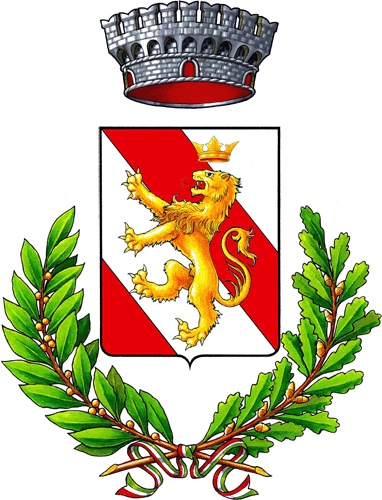 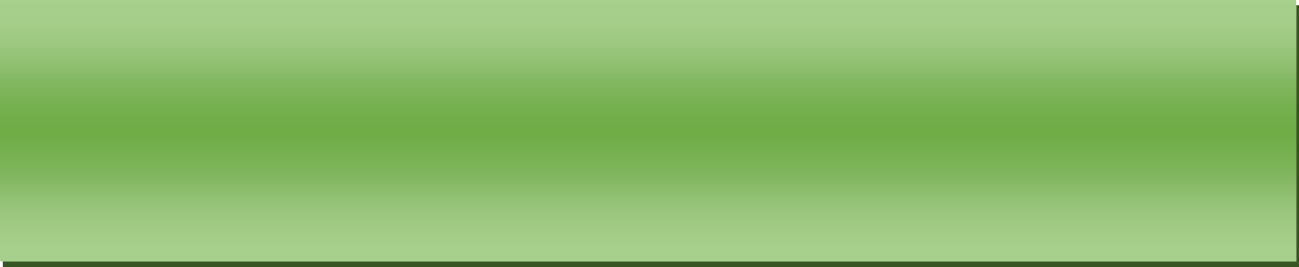 Il sottoscritto/a nato/a aresidente a	inse possessore di patente di guida è obbligatorio indicare i dati: documento/patente di guidarilasciato/a da	in datcodice fiscale	in qualità di:CHIEDELa domanda deve includere i seguenti allegati:Copia fronte-retro del documento d’identità del richiedente;Una fototessera per il rilascio o il rinnovo; PER L’AUTORIZZAZIONE TEMPORANEA – certificazione media rilasciata dall’A.S.L. territorialmente competente dalla quale risulta l’effettiva capacità di deambulazione sensibilmente ridotta e la durata presunta di tale invalidità (che comunque non deve superare i cinque anni);	PER L’AUTORIZZAZIONE PERMANENTE – certificazione medica rilasciata dall’A.S.L. territorialmente competente dalla quale risulta l’effettiva capacità di deambulazione sensibilmente ridotta e la durata presunta di tale invalidità (che comunque non essere inferiore ai cinque anni);PER IL RINNOVO – CERTIFICATO rilasciato dal proprio medico curante che attesta il permanere delle condizioni che hanno dato origine al rilascio del provvedimento di cui si chiede il rinnovo (l’autorizzazione ed il contrassegno in possesso dovranno essere consegnati all’atto del ritiro dei nuovi);PER IL DUPLICATO:in caso di smarrimento: dichiarazione di smarrimento;in caso di sottrazione: denuncia di furto;in caso di deterioramento: i documenti da sostituire.PER I NON VEDENTI O INVALIDI CIVILI con invalidità al 100% e indennità di accompagnamento, per il rilascio e il rinnovo del permesso è sufficiente presentare, una copia conforme all’originale, del verbale della commissione per l’accertamento dell’invalidità civile;PER I PORTATORI DI HANDICAP domanda in carta semplice contenente l’autodichiarazione dell’interessato quale portatore di handicap ai sensi della legge L.5/02/1992 n.104;L’autorizzazione ed il contrassegno in possesso dovranno essere riconsegnati all’atto del ritiro dei nuovi.I permessi permanenti decorsi 5 anni devono essere rinnovati su richiesta dell’interessatoInformativa ai sensi dell’art. 13 D. Lgs. 196/2003: i dati riportati nella presente, sono prescritti dalle disposizioni vigenti ai fini del procedimento per il quale sono richiesti e verranno utilizzati esclusivamente per tale scopo.persona con capacità di deambulazione sensibilmente ridottapersona priva della vistaportatori di handicapil RILASCIO DELL’AUTORIZZAZIONE TEMPORANEA e dello speciale contrassegno per la circolazione e la sosta dei veicoli al servizio delle persone invalide;il RILASCIO DELL’AUTORIZZAZIONE PERMANENTE e dello speciale contrassegno per la circolazione e la sosta dei veicoli al servizio delle persone invalide, per non vedenti o invalidi civili con invalidità al 100% e indennità di accompagnamento, per i portatori di handicap ai sensi della legge L.5/02/1992 n.104;il RINNOVO DELL’AUTORIZZAZIONE PERMANENTE e dello speciale contrassegno per la circolazione e la sosta dei veicoli al servizio delle persone invalide; per i non vedenti o invalido civile con invalidità al 100% e indennità di accompagnamento, per i portatori di handicap ai sensi della legge L.5/02/1992 n.104;il RINNOVO DELL’AUTORIZZAZIONE PERMANENTE e dello speciale contrassegno per la circolazione e la sosta dei veicoli al servizio delle persone invalide di cui risulta titolare, a seguito dello smarrimento, della sottrazione o del deterioramento degli stessi;